АДМИНИСТРАЦИЯ ГОРОДА ИШИМАПОСТАНОВЛЕНИЕ 09 марта 2021 г.                                                                                              № 116В соответствии со статьей 18 Федерального закона от 24.07.2007 № 209-ФЗ «О развитии малого и среднего предпринимательства в Российской Федерации», решением Ишимской городской Думы от 29.06. 2017 № 134 «Об утверждении Положения о порядке формирования, ведения и обязательного опубликования перечня муниципального имущества города Ишима, предоставляемого субъектам малого и среднего предпринимательства, порядке и условиях предоставления в аренду муниципального имущества»:1.     В постановление администрации города Ишима от 03.07.2017 № 643 «Об утверждении Перечня муниципального имущества города Ишима, предоставляемого субъектам малого и среднего предпринимательства» (в редакции постановлений администрации города Ишима от 23.10.2017 №1005, от 06.02.2018 № 62, от 14.05.2018 № 368, от 27.08.2018 № 813, от 04.02.2019 № 99, от 26.03.2019 № 382, от  15.04.2019 № 441, от 20.05.2019 № 613, от 08.07.2019 № 798, от 02.09.2019 № 1007, от 17.02.2020 № 82, от 10.03.2020 № 188, от 29.06.2020 № 478, от 03.08.2020 № 578, от 31.08.2020 № 667, от 28.09.2020 № 740, от 09.11.2020 № 876, от 16.11.2020 № 927, от 23.11.2020 № 966, от 28.12.2020 № 1127, от 01.02.2021 № 35, от 01.03.2021 № 103)  внести следующие изменения:1.1.  пункт 19 приложения к постановлению изложить в редакции, согласно   приложению № 1 к настоящему постановлению;1.2. пункт 24 приложения к постановлению изложить в редакции, согласно   приложению № 2 к настоящему постановлению2.     Опубликовать настоящее постановление в газете «Ишимская правда», в сетевом издании «Официальные документы города Ишима» (http://ishimdoc.ru) и разместить на официальном сайте муниципального образования городской округ город Ишим ishim.admtyumen.ru.3.  Контроль за исполнением настоящего постановления возложить на                   заместителя Главы города по имуществу.                                                                                                                                                    Приложение № 1                                                                                                                                               к постановлениюадминистрации города Ишимаот  09 марта 2021 года № 116                                                                                                                                                         Приложение № 2                                                                                                                                                          к постановлениюадминистрации города Ишима                                                                                                                                                      от  09 марта 2021 года № 116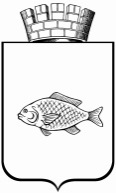 О внесении изменений в постановление администрации города Ишима от 03.07.2017 № 643 «Об утверждении Перечня муниципального имущества города Ишима, предоставляемого субъектам малого и среднего  предпринимательства» (в редакции постановлений администрации  города Ишима от 23.10.2017 № 1005, от 06.02.2018 № 62, от 14.05.2018 № 368, от 27.08.2018  № 813, от 04.02.2019 № 99, от 26.03.2019 № 382, от 15.04.2019 № 441, от 20.05.2019 № 613, от 08.07.2019 № 798, от 02.09.2019                  № 1007, от 17.02.2020 № 82, от 10.03.2020 № 188,                            от 29.06.2020 № 478, от 03.08.2020 № 578, от 31.08.2020                    № 667, от 28.09.2020 № 740, от 09.11.2020 № 876,                             от 16.11.2020 № 927, от 23.11.2020 № 966, от 28.12.2020                    № 1127, от 01.02.2021 № 35, от 01.03.2021 №103) Глава города                                         Ф.Б. Шишкин19И7205819КТюменская область, г. Ишим, ул. 8 Марта, дом  20, помещение 6Тюменская областьГород ИшимМуниципальное образование городской округ город ИшимгородИшим----улица8 Марта20помещение 6помещение72:25:0104004:1452кадастровый--площадь19,8кв.мНежилое помещение----------------------ИП Казакова Юлия Александровна318723200003578072050493381912.10.202012.10.2025Ав перечнеАдминистрация города Ишимапостановление09.03.2021116--------19И7200000УО0270Тюменская область, г. Ишим, ул. Артиллерийская, 23Тюменская областьГород ИшимМуниципальное образование городской округ город ИшимгородИшим----улицаАртиллерийская23--часть помещения72:25:0104011:192кадастровый--площадь14,0кв.мчасть помещения----------------------ИП Сергеева Юлия Михайловна31472322540010172050130853501.03.202131.01.2022Ав перечнеАдминистрация города Ишимапостановление09.03.2021116Муниципальное автономное учреждение «Ишимский городской спортивно-оздоровительный комплекс «Центральный»--7205018700ОПУ